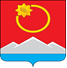 АДМИНИСТРАЦИЯ ТЕНЬКИНСКОГО ГОРОДСКОГО ОКРУГАМАГАДАНСКОЙ ОБЛАСТИП О С Т А Н О В Л Е Н И Е       13.03.2020 № 72-па                 п. Усть-ОмчугОб изменении типа, существующего Муниципального казенного учреждения «Тенькинский эксплуатационный центр» в целях создания муниципального бюджетного учреждения «Тенькинский эксплуатационный центр»В соответствии с Гражданским кодексом Российской Федерации, Федеральным законом от 12 января 1996 г. № 7-ФЗ «О некоммерческих организациях», Уставом муниципального образования «Тенькинский городской округ» Магаданской области, постановлением администрации Тенькинского городского округа Магаданской области от 13 июля 2016 г.    № 361-па «Об утверждении Порядка создания, реорганизации, изменения типа и ликвидации муниципальных учреждений, а также утверждения уставов муниципальных учреждений и внесения в них изменений», администрация Тенькинского городского округа Магаданской области          п о с т а н о в л я е т:        1. Изменить тип муниципального казенного учреждения «Тенькинский эксплуатационный центр» (далее – МКУ «ТЭЦ») с целью создания муниципального бюджетного учреждения «Тенькинский эксплуатационный центр» (далее – Учреждение)         1.1. Определить Полное наименование Учреждения – муниципальное бюджетное учреждение «Тенькинский эксплуатационный центр».        1.2. Определить сокращённое наименование Учреждения – МБУ «ТЭЦ».        2. Установить, что функции и полномочия учредителя в отношении Учреждения осуществляет администрация Тенькинского городского округа Магаданской области.        3. Установить, что предмет и основные цели деятельности МБУ «ТЭЦ» сохраняются:        - обеспечение благоустройства муниципальных территорий Тенькинского городского округа, предоставление транспортных услуг, содержание внутрепоселковых дорог, проездов, закреплённых за учреждением:
        4. Утвердить Устав МБУ «ТЭЦ» в новой редакции.         4.1. Учреждение является правопреемником по всем правам и обязанностям МКУ «ТЭЦ», действующим на дату принятия настоящего постановления.        4.2. Имущество, числящееся (состоящее) на балансе МКУ «ТЭЦ» (в т. ч. закрепленное на праве оперативного управления), в полном объёме закрепляется за МБУ «ТЭЦ» в соответствии с действующим законодательством Российской Федерации.        4.3. Предельная штатная численность работников МБУ «ТЭЦ» в количестве 50 единиц остается без изменения.        4.4. Комитету по управлению муниципальным имуществом Тенькинского городского округа Магаданской области обеспечить закрепление за МБУ «ТЭЦ» имущества, в месячный срок после регистрации учреждения в установленном порядке.        4.5. Отделу по организационному и информационному обеспечению администрации Тенькинского городского округа Магаданской области подготовить дополнительное соглашение к трудовому договору с директором МКУ «ТЭЦ» в связи с изменением организационно – правовой формы учреждения.           5. Директору МКУ «ТЭЦ»:        5.1. Представить необходимые документы в налоговый орган для государственной регистрации изменений, вносимых в учредительные документы учреждения, в установленном законодательством Российской Федерации порядке.5.2. Оформить изложенные в настоящем постановлении изменения в Устав в порядке, предусмотренном законодательством Российской Федерации.5.3. Уведомить работников МКУ «ТЭЦ» об изменении типа учреждения.5.4. Заключить дополнительные соглашения к трудовым договорам с работниками МКУ «ТЭЦ» в связи с изменением организационно – правовой формы учреждения.5.5. Провести инвентаризацию всех активов и обязательств МКУ «ТЭЦ».5.6. Произвести замену печатей и штампов МКУ «ТЭЦ», а также внесение изменений в бланки и документы МКУ «ТЭЦ».5.7. Закрыть в Управлении Федерального казначейства по Магаданской области лицевые счета для учета операций МКУ «ТЭЦ» и открытие лицевых счетов для учёта операций МБУ «ТЭЦ».5.8. Письменно уведомить контрагентов (кредиторов, дебиторов) об изменении типа МКУ «ТЭЦ», а также провести мероприятия по заключению соглашений к гражданско-правовым договорам и муниципальным контрактам, заключенными с иными лицами (сторонами договоров, контрактов), в связи с изменением организационно – правовой формы МКУ «ТЭЦ» на МБУ «ТЭЦ».5.9. Провести иные мероприятия в связи с изменением типа МКУ «ТЭЦ» на МБУ «ТЭЦ».6. Контроль за исполнением настоящего постановления оставляю за собой.7. Настоящее постановление вступает в силу с момента его подписания и  подлежит официальному опубликованию (обнародованию).Глава Тенькинского городского округа                                        Д.А. Ревутский